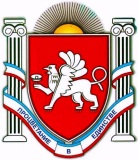 РЕСПУБЛИКА  КРЫМНИЖНЕГОРСКИЙ  РАЙОНАДМИНИСТРАЦИЯ  ЕМЕЛЬЯНОВСКОГО  СЕЛЬСКОГО ПОСЕЛЕНИЯПОСТАНОВЛЕНИЕ«26 » июля  2018 года                                                                         №131с. ЕмельяновкаО внесении дополнений в План нормотворческой деятельностиЕмельяновского сельского поселения Нижнегорского районаРеспублики Крым на  2-е полугодие 2018 года.        В соответствии с  Федеральным законом от 06.10.2003г. №131-ФЗ «Об общих принципах организации местного самоуправления в Российской Федерации», руководствуясь Уставом муниципального образования  Емельяновское сельское поселение Нижнегорского района Республики Крым, Положением об Администрации Емельяновского сельского поселения, в целях организации надлежащей работы по разработке и принятию нормативно-правовых актов Емельяновского сельского совета и администрации Емельяновского сельского поселения, учитывая предложение прокуратуры Нижнегорского района к плану нормотворческой деятельности на 2-е полугодие 2018 года, администрация Емельяновского сельского поселенияП О С Т А Н О В Л Я Е Т:1. Внести дополнения План нормотворческой деятельности Емельяновского сельского поселения Нижнегорского района Республики Крым на 2-е полугодие 2018 года, утвержденный постановлением администрации Емельяновского сельского поселения № 124 от 29.06.2018 г., изложив приложение 1 в новой редакции (прилагается ).2. Настоящее постановление разместить для обнародования на официальном сайте администрации Емельяновского сельского поселения в сети «Интернет» http://emel-sovet.ru /  , а также на информационном стенде  администрации Емельяновского сельского поселения по адресу: Республика Крым, Нижнегорский район, с.Емельяновка, ул.Центральная,134.3. Контроль за исполнением настоящего постановления оставляю за собой.Председатель Емельяновского сельского совета-глава администрацииЕмельяновского сельского поселения 	                              Л.ЦапенкоПриложение 1                                                                                                   к постановлению администрации           Емельяновского сельского поселения от   «26»  июля 2018 г. № 131ПЛАННОРМОТВОРЧЕСКОЙ ДЕЯТЕЛЬНОСТИЕМЕЛЬЯНОВСКОГО СЕЛЬСКОГО ПОСЕЛЕНИЯНА 2-е ПОЛУГОДИЕ 2018 ГОДАПредседатель Емельяновского сельского совета-глава администрации Емельяновского сельского поселения                                         Л.В.Цапенко№ п/пНаименование нормативно-правового актаИсполнителиСроки исполнения1.О бюджете муниципального образования Емельяновское сельское поселение Нижнегорского района  Республики Крым. Емельяновский сельский советдекабрь 2018 2.Внесение изменений в нормативно-правовые акты  Емельяновского  сельского советаЕмельяновский сельский советВ течение второго  полугодия 2018г.  по мере необходимости3.Внесение изменений и дополненийв Устав Емельяновского сельского поселения Нижнегорского района Республики КрымЕмельяновский сельский советВ течение второго полугодия4.Правовые акты по изменению в Положение об оплате трудаЕмельяновский сельский советВ течение 2-го полугодия 2018г. по мере необходимости5.Об отчете главы муниципального образования Емельяновское сельское поселение Нижнегорского района Республики Крым, председателя Емельяновского сельского совета – главы администрации Емельяновского сельского поселения о результатах егодеятельностиПредседатель Емельяновского сельского советаОктябрь- ноябрь 2018г.6.Об утверждении отчёта об исполнении бюджета муниципального образования  Емельяновское сельское поселение за 2 квартал 2018 года АдминистрацияЕмельяновскогосельского поселенияиюль 2018г.7Об утверждении отчета об исполнении бюджета муниципального образования Емельяновское сельское поселение за 3 квартал 2018 года.Администрация  Емельяновского сельского поселенияоктябрь 2018г.8Об утверждении Положения по предоставлению субсидий из бюджета сельского поселения социально ориентированным некоммерческим организациямАдминистрация  Емельяновского сельского поселенияавгуст 2018 г.(зам.главы администрации)9Порядок получения документа, подтверждающего принятие решения о согласовании или об отказе в согласовании переустройства и (или)перепланировки  жилого помещения.Администрация  Емельяновского сельского поселенияоктябрь 2018 г.(отв.ведущ.спец.)10Образец книги регистрации намогильных сооружений (надгробий) и порядок её ведения.Администрация  Емельяновского сельского поселенияноябрь  2018 г.(отв.ведущ.спец.)11О внесении изменений и дополнений  в  Реестр муниципальных услуг, оказываемых администрацией Емельяновского сельского поселенияАдминистрацияЕмельяновскогосельского поселенияВ течение 2-го полугодия 2018г. по мере необходимости12Внесение изменений в нормативно-правовые акты администрации Емельяновского сельского поселенияАдминистрацияЕмельяновскогосельского поселенияВ течение 2-го полугодия 2018г. по мере необходимости13Правовые акты, регулирующие деятельность по вопросам жилищных и жилищно-коммунальных отношенийАдминистрацияЕмельяновскогосельского поселенияВ течение 2-го полугодия 2018г. по мере необходимости14Правовые акты, регулирующие деятельность по вопросам ГО, ЧС, ПБАдминистрацияЕмельяновскогосельского поселенияВ течение 2-го полугодия 2018г. по мере необходимости15Правовые акты, регулирующие деятельность в сфере земельных отношенийАдминистрацияЕмельяновскогосельского поселенияВ течение 2-го полугодия 2018г. по мере необходимости16Правовые акты по вопросам внесения изменений в бюджет сельского поселенияЕмельяновский сельский совет,АдминистрацияЕмельяновского сельского поселенияВ течение 2-го полугодия 2018г. по мере необходимости17О составлении и утверждении плана нормотворческой деятельности  Емельяновского сельского поселения на 1-е полугодие 2019 года.Администрация Емельяновского сельского поселениядекабрь 2018г.